IEEE P802.11
Wireless LANsIntroduction and overviewPHY proposal evaluation methodologyScenarios Proposals for PHY contributions shall be evaluated against simulation scenarios described in TGbb doc. 11-18/1423r8 which is based on the TGbb usage model doc. 11-18/1109r5 after selecting the primary usage models. Simulations shall implement the TGbb channel modeling described in doc. 11-18/1582r4. TGbb has made available a number of channel impulse responses that can be downloaded from Mentor in doc. 11-18/1603r1.  Choice of process:Simulation scenariosAWGNIndustrial WirelessEnterpriseParameters to be usedCopy corresponding PHY parameters from doc. 11-18/1423r8 for the relevant simulation environments.Analytical front-end modelConvolute the channel filters describing the analogue front-end model defined in doc.11-19/0087r1 with the following Channel Impulse responses:Industrial Wireless Figure 28(g), CIR D7 (all LEDs transmit simultaneously)Go to doc. 11-18-1603r1 \ simulation scenario enterprise \ overall cirs \ Optical CIRs \ D7 Enterprise Figure 15(a), CIRs D1 and D2 Go to doc. 11-18-1603r1 \ simulation scenario-enterprise  conference room \ individual cirs \ Optical cirs \ S1-D1 and S1-D2 and S3-D1 and S3-D2Simulator calibration: The following basic PHY shall be simulated in addition to the above requirements for AWGN channeland presented with the results together with a new proposal.DCO-OFDM using 802.11a frame format. Full buffer with following selected parameters. 20MHz baseband64 subcarriers52 occupied, Convolutional Code from 802.11aCode Rate ½MCS = QPSKThe block diagram in the following Figure  shows the full system model between the baseline PHY TX and PHY RX.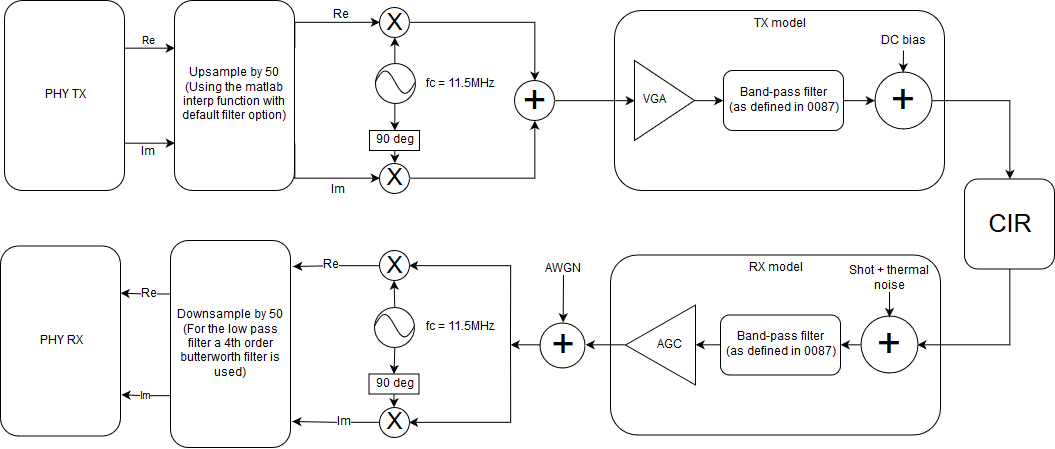 Up/Downsampling:The baseband signal should be upsampled by 50 to simulate the analogue blocks of the system. For this block an ideal filter should be used.For the downsampling, a low order (<4) analogue filter shall be modeled. The line below can be used to generate such a filter in matlab:[b, a] = butter(4, 0.01);Up/Downconversion:The baseband signal shall be upconverted by:BW/2 + offsetFor the system shown above, the selected offset was 1.5MHz.To verify the simulation model, the SNR should be measured at the PHY RX with 0 noise added in the AWGN block and the CIR block removed from the system. Shot and thermal noise should be added as defined by the noise floor in doc. IEEE 802.11-18/1423r8.After the system is verified, the following simulation results are to be obtained for all selected CIR:Preamble misdetection rate vs. SNR for 100,000 packets with small packet size (100B)Header error rate vs. SNR for 10,000 packets with small packet size (100B)PER vs. SNR for entire packet for 1000 packets with maximum packet size.MetricsThe aim of the evaluation is first to demonstrate that the PHY is consistently defined and parametrized. Therefore, proposers shall evaluate the preamble detection performance, the error rate of the header and the error rate of the payload.1) PreambleFor the preamble, the detection probability (for false alarm rate = 0.1%) vs. SNR (cf. doc. 15-18-0106/r0) and the required SNR where the probability of misdetection (timing error) is <0.1%, measured over at least 100,000 packets of size 100B.2) HeaderFor the header, proposers are required to present the PER vs. SNR, where SNR is measured after the Rx frontend in Figure 1 of 11-19/0087r1, and PER vs. Eb/N0, where Eb is the average energy per bit for uncoded data going into the FEC (for the relation to SNR see doc. 15-18/0339r0 slide 28)  including all associated channel and line coding (if applicable) assuming random data for the header information, measured over at least 10,000 packets of size 100B. A packet error occurs of there is at least one bit error in the header or there is a preamble error.3) PayloadFor the payload, proposers are required to present the PER vs. SNR, where SNR is measured after the Rx frontend in Figure 1 of 11-19/0087r1, and PER vs. Eb/N0, where Eb is the average energy per bit for uncoded data going into the FEC (for the relation to SNR see doc. 15-18/0339r0 slide 28) incl. any channel coding (if applicable) assuming random data for the payload, measured over 1,000 packets. Proposers shall use their lowest and highest modulation and coding scheme (MCS) that is intended to be supported. Providing results for intermediate MCS is considered optional.       4) Throughput at PHY SAP should be specified by the proposers.If there are any questions, please use the TGbb email reflector.MAC proposal evaluation methodologyScenariosParametersMetricsReferencesPlease, refer also to previous evaluation results on Mentor from 802.15 TG13https://mentor.ieee.org/802.15/documents?is_dcn=malte%20&is_group=0013&is_options=5https://mentor.ieee.org/802.15/documents?is_dcn=sang-kyu&is_group=0013&is_options=5TGbb:Evaluation methodology for PHY and MAC proposalsTGbb:Evaluation methodology for PHY and MAC proposalsTGbb:Evaluation methodology for PHY and MAC proposalsTGbb:Evaluation methodology for PHY and MAC proposalsTGbb:Evaluation methodology for PHY and MAC proposalsDate:  2019-02-03Date:  2019-02-03Date:  2019-02-03Date:  2019-02-03Date:  2019-02-03Author(s):Author(s):Author(s):Author(s):Author(s):NameAffiliationAddressPhoneEmailKai Lennert Bober Fraunhofer HHIkai.lennert.bober@hhi.fraunhofer.de Volker Jungnickel Fraunhofer HHIvolker.jungnickel@hhi.fraunhofer.deNikola SerafimofskipureLiFinikola.serafimovski@purelifi.com 